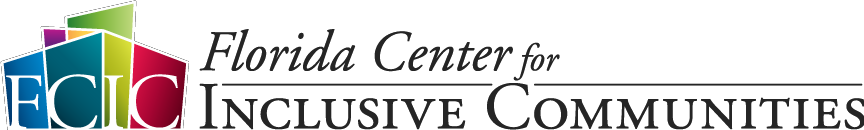 FCIC Community Advisory Committee Meeting Minutes Tampa Airport Marriott - Friday November 2, 2018Duval Room 9:00 am - 3:00 pmCAC Members Present: Damian Gregory, John Howell, Lynn James, Arizona Jenkins (Chair), Deborah Jones, Finn Kavanagh, Wendy Metty, Keli Mondello, Selina O’Shannon, Krystal Sims, Erica Turner.FCIC Staff Members: Brenda Clark, Lise Fox, Don Kincaid, Bob Lutz, Telisha McKenzie, Elizabeth Perkins, Laura Rodriguez-Lopez, Chris Vatland.CAC Members Absent: Shelly Baer, Valerie Breen, Renee Edwards (Vice Chair), Kimberly Quinn, Liesl Ramos, Mildretta Williams,Welcome & Introductions: Arizona Jenkins, ChairNew FCIC staff introduced and welcomed, Telisha McKenzie. She provides the administrative supports to the FCIC CAC.Meeting Minutes Approval: Arizona Jenkins – Motion by John Howell, seconded by Debby Jones, minutes accepted.FCIC Annual Report: Lise FoxA brief overview of acronyms, history of UCEDDs, and Mission of the DD Act of 2000 was provided. An in-depth review of the CAC purpose, membership, role, and responsibility as established through the DD Act was provided and discussed. FCIC is in its 13th year of operation with July 1, 2017 – June 30, 2018 completing the third year of the third 5-year plan. The FCIC CAC were recognize for their significant contributions to the development of the 5-year plan and ongoing support in its implementation of activities. A detailed overview of the 5-year work plan goals, objectives, activities, outputs and outcomes was provided. A copy of the FCIC Report Card 2017-2018 was distributed to each member. Lise noted that a copy of the 5-year plan is available for review and feedback from the FCIC CAC.Lise highlighted background information about Don Kincaid, his role, and vital part in obtaining grant funding. Don and Lise provided a brief discussion surrounding the disparity around restraints and seclusion that affects minority students. Positive Behavior Supports is embedded into 79 districts and 1800 schools throughout Florida. Lise completed an overview of FCIC’s 7 goal areas. CAC members acknowledged the exceptional work done by FCIC and the importance of their involvement as a CAC on the FCIC work.New Funding: FCIC submits thirty to thirty-five grant applications per year. New funding began in the last 3 months totaling $8.3 million dollars.FCIC CAC Self-Advocate/Family Representative Highlights:Krystal Sims, FL SAND –Krystal reported that FL SAND has 16 self-advocacy groups around the state. She provided the official FL SANDS website link for members interested in providing sponsorship for the seventh annual statewide conference. The conference is scheduled in Orlando, January 25 – 27, 2019 at Florida Hotel and Conference Center. She provided an overview of the key conference agenda topics and activities.Krystal also provided an update on Florida Self-Advocacy Central an online hub of self-advocate news, information, and concerns. Self-advocate writers manage the hub, blogs, and their Facebook page.Krystal noted that she was accepted in a post-secondary program and will begin college soon. Lynn James, Fort Myers Community –Lynn described key components of Person Center Planning, a strategy to guide the supports toaddress the unique individualized preferences, priorities, and needs of an individual with disabilities. During her presentation, she shared samples of alternative models to document information gathered. Lynn provided successful team information gathering from individuals with significant disabilities.Lynn shared the success of her son, Kevin, the recipient of a Bee Keeper certification. His bee keeper interest was revealed through a Person Center Planning approach to support planning.Lynn briefly discussed the Consumer Directed Care plus waiver (CDC+) and noted that CDC+ cannot fund residential group homes.Lynn introduced a new grassroots coalition based out of her local community in Fort Myers. The name of the group is Our Voices Together Florida Coalition. One of the issues they have identified as a priority that impact the quality of life for individuals with disabilities is the reimbursement rates for providers. She shared their outline of 5 key aspects of how the issue of provider rates make it difficult for individuals being supported and organizations to retain qualified caregivers.FDDC Updates submitted by Valerie Breen and Margaret Hooper:A brief share of FDDC mid-term election activities and post-election work conducted throughout the state in partnership with Disability Rights Florida, FL SAND, SABE, and various local Supervisors of Elections.The FDDC Legislative Platform for 2019 was shared. One of the issues, Pay Fair for Care, is consistent with the priority issue of the new grassroots group in Fort Myers. The other three issues are APD Waitlist (iBudget funding); Transportation (funding and alternative approaches);and Working Program for IDD (keep Medicaid waiver personal support services with full time employment).Rooted in Rights video shown, located on FCIC Facebook page. www.rootedinrights.org.Employment Resources:Brenda Clark – Two new fact sheet resources developed in alignment with past Talent Actualized employment virtual conferences were shared. One is focused on resources for job seekers and the other lists resources for employers. The 4th FCIC Talent Actualized employment virtual conference is scheduled for April 11, 2019. CAC members are encouraged to attend the conference, share the save the date with others in their network and encourage others to attend the virtual conference. The conference is free to attend, however registration is required in advance.DD Wait List Update:Liz Perkins – Update provided the number of hits and visitors to the website as of October 24, 2018; number of downloads of the policy brief from the website, number of signatures in support to end the wait. Liz highlighted that there have been a 256% increase of signatures in support through the Change.org petition between February and October of 2018. The Florida DD Waitlist Campaign Facebook is also picking up likes, followers, and increase in viewers of the quote videos.Parents with Developmental Disabilities:Chris Vatland – Training Resources for Accessible Communities (TRAC) provides training and support material to people who work with families in any capacity. The focus is to train in understanding disabilities and how to adapt materials and supports based on caregiver skills and needs. Funding was received to develop safety modules that were completed and being reviewed for feedback from agency experts, and parent/caregivers. Most modules are aim at prevention and additional modules are planned by the summer of 2019.FCIC CAC Election Results:Telisha McKenzie – Each candidate provided their interest for serving in the respective office for 2019/2020. Members conducted secret votes and submitted their ballot. Results were Chair, Arizona Jenkins and Vice Chair, Lynn James.New Module Reveal:Laura Rodriguez-Lopez – Gave brief overview of the core curriculum modules developed for the Interdisciplinary Training Program for trainees. Laura shared modules 3 and 4, which were develop during this year. Laura explained that Module 3 is design to increase knowledge and skills related to cultural competence and its importance in Positive Behavior Support. Module 4 relates to culture and equity in early childhood. One of the featured speakers in Module 4 is Dr. Rosemarie Allen, who has expertise in both equity issues and early childhood education. Laura noted that viewers also see a TedTalk and series of webinars on equity in preschools and suspension. She noted that there are other resources related to equity found atwww.challengingbehavior.org. Following the presentation of the two modules, members received a survey to share feedback and suggestions for module improvements and development.CAC Survey ResultsLiz Perkins – Results of the FCIC CAC Member experience survey was shared. An overall rate of 64.7% of the membership responded to the survey. The overall response were positive to include specific comments related to being heard, involved, acknowledged, and making an impact on the work of FCIC. In response to the survey, FCIC develop a new tab on the FCIC website CAC page labeled Library. CAC members recommended that FCIC provide a depository of information for ongoing communication related to the 5-year plan and the CAC meeting discussion. For now the 5-year plan, 2018 CAC meeting minutes, handouts, and pictures taken during the meetings are in the Library tab.Agency Member Update and Highlight SharesCenter for Independent Living SRI – Finn Kavanaugh – Gave brief overview of the statewide functions of all CIL’s. He highlighted that SRI supported transportation to Tallahassee for a group of consumers from the local area. The consumers participated in 6 - 8 legislative meetings while in Tallahassee. Their ongoing home modification project serve people with disabilities and elder consumers.Disability Rights Florida (DRF) – Selina O’Shannon – The Advocacy Education and Outreach Team this year handled 537 cases; responded to 81 Information and Referrals (I&R’s); and completed 60 projects.DRF continue to work on the discipline project with concerns of inappropriate use of Baker Act, arrest, suspension and expulsion. It appears an increase in schools moving to remove students with disabilities permanently from school citing “dangerous student.”DRF is developing a training and guide on transition services across all subject areas.DRF recently completed its monitoring of two immigration detention centers housing youth in South Florida. The facilities collectively house more than 1,300 unaccompanied youth, most of whom are from Mexico and Central America and are awaiting reunification with theirfamilies. DRF’s monitoring team included staff with expertise in mental health care, education services, institutional conditions and the general needs of persons with disabilities. After spending multiple days at the facilities interviewing youth, observing conditions and speaking with facility staff, DRF is drafting a report regarding its observations and any recommendations regarding the provision of care and services to the youth housed at the facilities.A New team with DRF will complete reviews of representative payees and provide training to representative payees on behalf of the Social Security Administration.DOE, BEESS- Wendy Metty – Everyone can now obtain standard high school diploma. Will share outcome of data at the next FCIC CAC meeting in February.DOE DVR –John Howell – DVR facilitated support to 40,000 people with disabilities who are working and about 19,000 of the individuals working are between the ages 14-21. Of those 19,000, approximately 47% are youth with intellectual developmental disabilities. DVR supports are involved in approximately 64 school districts to include referrals for pre-employment transition services. Cases are not closed until after one year of successful employment.Agency for Healthcare Administration (AHCA) - Kimberly Quinn – Submitted that AHCA is working on the 5-year renewal of the iBudget Waiver. The current waiver expires on March 14, 2019. Meetings with APD and the quality improvement organization, Qlarant held regarding updates/propose changes. Some of the propose changes include: remediation language; removal of the Comprehensive Transitional Education Program (CTEP) as a provider type; and effective date of April 1, 2019 to align with standardized reporting timeframes.Mailman Center for Child Development (MCCD) - Shelly Baer – Submitted that MCCD has reorganized and created five Interprofessional Collaboratives (IPCs): Neurodevelopment Discovery Science; Neurodevelopment Intervention Science; Promoting Positive Behavior; Community Health; and Life span. They meet monthly and include trainees, families, people with disabilities, community partners, MCCD core faculty and faculty from across the University.Leadership and training goal at MCCD is to create a training pipeline to improve the impact of their leadership initiatives at the local, state, and national level. They have various points of entry: high school, adults with disabilities, graduate students and professionals working in the field.In the area of research, MCCD have been at the forefront of innovative and translational research initiatives that provide interventions and knowledge to lessen the impact of chronic illness or conditions that lead to neurodevelopmental disability. They receive more than$300,000.00 from the Children’s Trust on three research projects.2019 FCIC CAC Schedule and Adjournment: Arizona Jenkins, Chair. 3:00 PM.Access number: 813-308-9980 or 1-800-719-7514 Participant Code: 327872 Webinar link will be shared prior to the May scheduled meetingNovember meeting location will be confirmed at the August meetingFebruary 8, 201912:00 PM – 1:00 PMConference Call MeetingMay 10, 20191:30 PM – 3:30 PMWebinar & Conference Call MeetingAugust 2, 201912:00 PM – 1:00 PMConference CallNovember 1, 20199:00 AM- 3:00 PMIn-Person Meeting